Samedi 19.11.2016 – Domaine de Bouchaoui – AlgerFICHE D’ENGAGEMENT INDIVIDUELClub :……………..…………………………………………………………………..…………Tél : ………………….Alger, le ……………………………				Visa du responsable du ClubTRES IMPORTANT :Les Engagements nominatifs doivent transmis à la LAA au plus tard Jeudi 17.11.2016 à 15 h 00 Tout Engagement parvenu au-delà de ce délai, ne sera pas pris en considération.(*) Veuillez indiquer la date de naissance complèteLes clubs sont responsables quant au certificat médical d’aptitude et de l’assurance de leurs athlètes.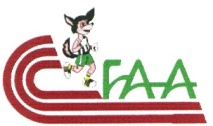 www.faa.dzFEDERATION ALGERIENNE D’ATHLETISMELigue Algéroise d’Athlétisme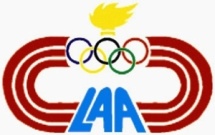 www.laa.dzN°NOMPRENOMD de N (*)CATOBS